DRYSDALE YOUTH FESTIVALFRI NOV 29- SAT NOV 30There will be a range of activities running at various locations in Drysdale-FREE EVENTSkate Ramps		Live Bands	   Leadership Workshops First Aid course	     	Movie Screening		Tennis Dance				Musical Theatre      Art Exhibition Follow the links below to view a schedule and book in.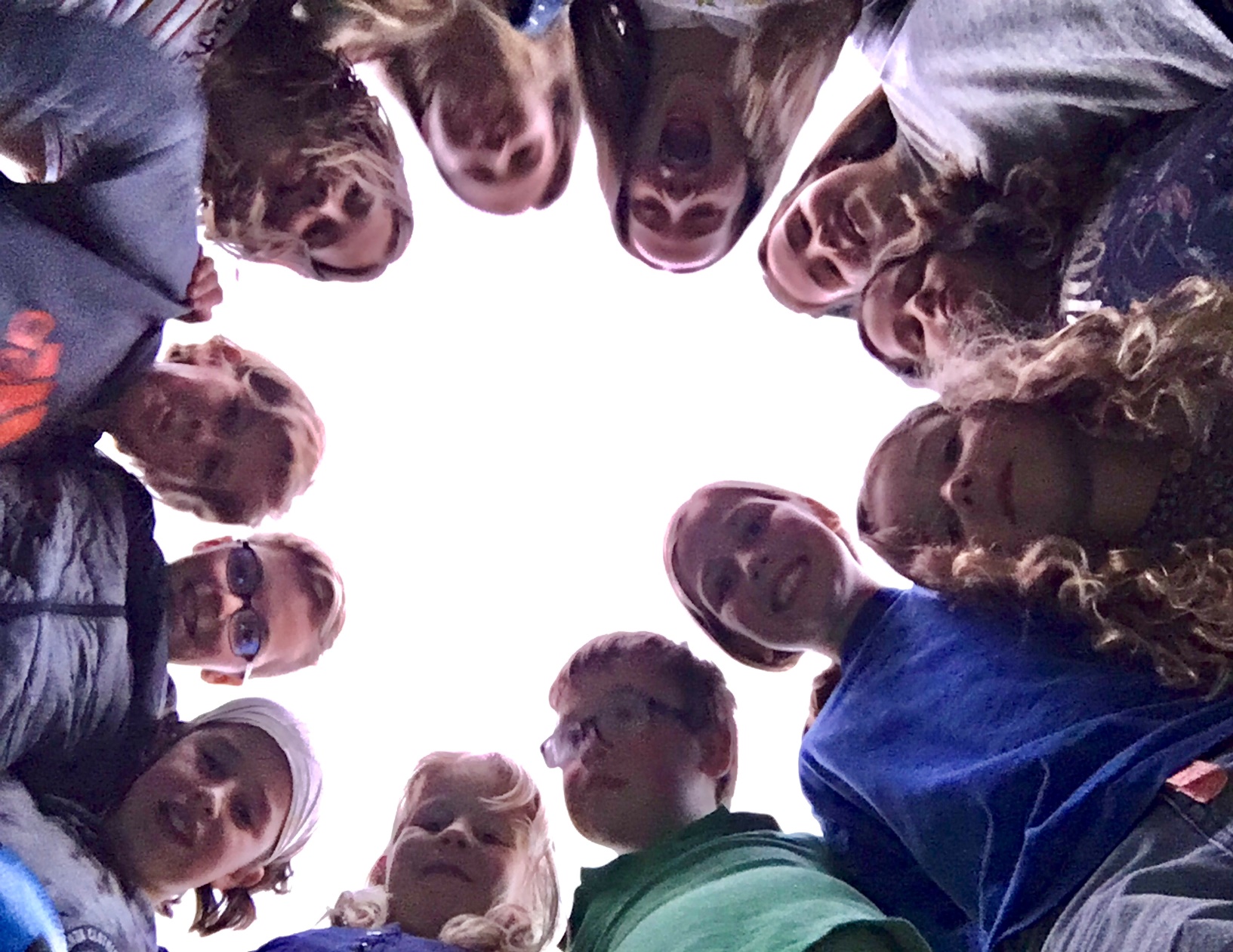 